   8 ára L 2012 - 2013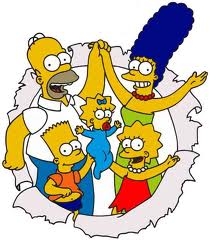 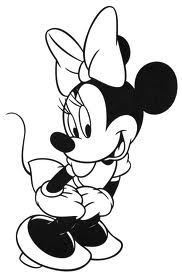 Kennari Björg Vigfúsína Kjartansdóttir(Lilla)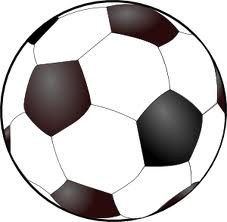 

Aðrir kennarar. Tónmennt Ása, Tölvur Vala, Leikfimi Jói , Sund Ingibjörg, Enska Stefán, Myndmennt Björk,
Heimilisfræði Maggý, Smiðja Maggý, Handmennt Olla	Kl.MánudagurÞriðjudagurMiðvikudagurFimmtudagur Föstudagur08:30 - 9:15XX
 XXSöngur Myndmennt/
Heimilisfræði  09:15 - 10:00LeikfimiX   XXMyndmennt/ Heimilisfræði 10:00 – 10:20 Frímínútur  Frímínútur  Frímínútur  Frímínútur  Frímínútur 10:20 - 11:00XXTölvur /Tónmennt X X11:00 - 11:40XSund XTölvur /TónmenntXX11:40 – 12:40Matur + frím.Matur + frím.Matur + frím.Matur + frím.Matur + frím.12:40 – 13:25X Söngstund og XLeikfimi/EnskaSmiðja/HandmenntX13:25 – 14:10X XLeikfimi/EnskaSmiðja/HandmenntX